PodcastUsing GarageBand	One option to show what you know is by creating a podcast/radiobroadcast using GarageBand.   Podcasts are great ways to show learning goals over big ideas, battles, or events.  For example you could make a radio podcast in which you are reporting the Boston Massacre live. You must submit a script if you choose this optionYou must submit a proposal slip telling me your plan to use this as an option.   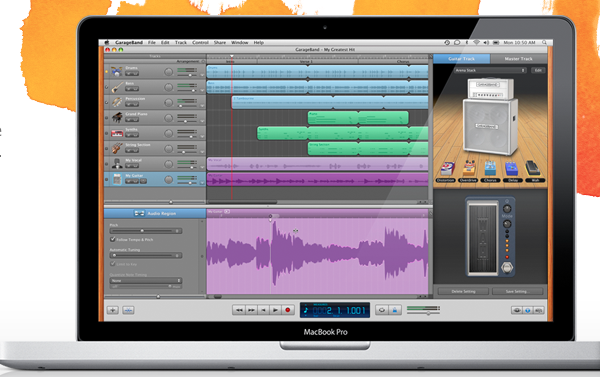 AADVANCE PROFICIENTBABOVE PROFICIENTCPROFICIENTNOT PROFICIENT-Very creative original podcast with lots of information-had all learning goals/ success criteria covered in great detail-clearly spoken in student’s own words -sound effects and music-submitted a well written script-submitted as a MP3 file-Plain but to the point-had all learning goals success criteria covered -clearly spoken in student’s own words -submitted a script-submitted as a MP3 file-Plain but to the point, had a few images-Missing some details which is part of the success criteria-some parts of the podcast are hard to understand-all parts of podcast are in the students own words-submitted an outline of a script-submitted as a MP3 file-Didn’t cover all the learning goals or success criteria-Not written in student’s own words-in correct information used-no script/outline